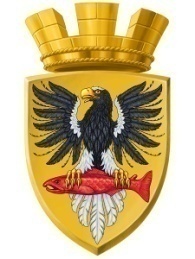 Р О С С И Й С К А Я  Ф Е Д Е Р А Ц И ЯКАМЧАТСКИЙ КРАЙП О С Т А Н О В Л Е Н И ЕАДМИНИСТРАЦИИ ЕЛИЗОВСКОГО ГОРОДСКОГО ПОСЕЛЕНИЯОт 02.12.2019 года                                                                                                               № _1245-п       г.Елизово	Руководствуясь статьей 14 Федерального закона от 06.10.2003 № 131-ФЗ «Об общих принципах организации местного самоуправления в Российской Федерации», ч.3 ст.5 и ч.3 ст.9 Федерального закона от 28.12.2013 № 443-ФЗ «О федеральной информационной адресной системе и о внесении изменений в Федеральный закон «Об общих принципах организации местного самоуправления в Российской Федерации», Уставом Елизовского городского поселения, согласно Правилам присвоения, изменения и аннулирования адресов, утвержденным постановлением Правительства Российской Федерации от 19.11.2014 № 1221, на основании протокола заседания комиссии по присвоению наименований улицам, площадям и иным территориям проживания граждан в Елизовском городском поселении от 26.11.2019 года № 1, и принимая во внимание: выписку из Единого государственного реестра юридических лиц от 27.11.2019                                                 № ЮЭ9965-19-118099258; схему генерального плана садоводческого некоммерческого товарищества собственников недвижимости «Индустриец-1»,ПОСТАНОВЛЯЮ:Присвоить адрес территории садоводческого некоммерческого товарищества собственников недвижимости: Россия, Камчатский край, Елизовский муниципальный район, Елизовское городское поселение, СНТСН «Индустриец-1».Присвоить следующие наименования элементам улично - дорожной сети в СНТСН «Индустриец-1»:Россия, Камчатский край, Елизовский муниципальный район, Елизовское городское поселение, СНТСН «Индустриец-1», Круговая ул.;Россия, Камчатский край, Елизовский муниципальный район, Елизовское городское поселение, СНТСН «Индустриец-1», Линейный пр-д.Обозначить местоположение указанных в пункте 2 элементов улично - дорожной сети на схеме улично-дорожной сети, согласно приложению к настоящему постановлению.Направить настоящее постановление в Федеральную информационную адресную систему для внесения сведений установленных данным постановлением.Муниципальному казенному учреждению «Служба по обеспечению деятельности администрации Елизовского городского поселения» опубликовать (обнародовать) настоящее постановление в средствах массовой информации и разместить в информационно-телекоммуникационной сети «Интернет» на официальном сайте администрации Елизовского городского поселения.Контроль за исполнением настоящего постановления возложить на заместителя Главы администрации Елизовского городского поселения.Глава администрации Елизовского городского поселения                                                       Д.Б. ЩипицынО присвоении наименований элементам улично – дорожной сети в СНТСН «Индустриец-1» 